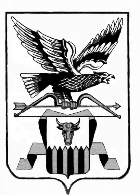 ПОСТАНОВЛЕНИЕАдминистрации муниципального района«Читинский район»от «14» октября2014 г.                   № 2774«Об утверждении формы Схемы расположения земельного участка на кадастровом плане (карте) территории»В связи с изменениями, внесенными в Земельный Кодекс Российской Федерации Федеральным законом от 13.05.2008 года № 66-ФЗ «О внесении изменений в отдельные законодательные акты Российской Федерации и признании утратившими силу отдельных законодательных актов (положений законодательных актов) Российской Федерации», администрация муниципального района «Читинский район»п о с т а н о в л я е т:Утвердить форму Схемы расположения земельного участка на кадастровом плане (карте) территории согласно приложению 1.Утверждение Схем, указанных в пункте 1 настоящего постановления, возложить на Начальника Управления градостроительства и земельных отношений администрации муниципального района «Читинский район».Согласование Схем, указанных в пункте 1 настоящего постановления, возложить наглав поселений муниципального района «Читинский район» или должностных лиц администрации поселения, уполномоченных главой поселения соответствующим распоряжением.Подготовку Схемырасположения земельного участка на кадастровом плане (карте) территории осуществляет администрация соответствующего поселений муниципального района «Читинский район» или кадастровый инженер.Установить, что учетный номер Схемы расположения земельного участка на кадастровом плане (карте) территории присваивается после ее утверждения.Данная форма Схемы расположения земельного участка накадастровом плане (карте) территории не применяется при оформлении земельных участков в соответствии с порядком, установленным Федеральным законом от 15.04.1998 года № 66-ФЗ (ред. от 23.06.2014 года) "О садоводческих, огороднических и дачных некоммерческих объединениях граждан".Управлению градостроительства и земельных отношенийадминистрации муниципального района «Читинский район» (ШелопугинА.Б.) обеспечить официальное опубликование настоящего постановления в муниципальном печатном СМИ муниципального района «Читинский район»- в районной газете «Ингода» и на официальном сайте муниципального района «Читинский район» в информационно-телекоммуникационной сети «Интернет».Контроль за исполнением настоящего постановления возложить на заместителя руководителя администрации муниципального района «Читинский район» по вопросам экономики Немерова Г.В.Руководитель администрации муниципального района «Читинский район»                                                                           А.А. ЭповПриложение № 1 к Постановлениюадминистрациимуниципального района «Читинский район»от «14» октября 2014 года № 2774Примечание:Схема расположения земельного участка на кадастровом плане (карте) территории готовится на топографической основе и содержит сведения кадастрового плана (карты) территории с уточненными координатами учтенных земельных участков и ориентировочными координатами формируемого земельного участка с указанием ориентировочной площади земельного участка.Местоположение границ земельного участка и его площадь определяются с учетом фактического землепользования в соответствии с требованиями земельного и градостроительного законодательства.Местоположение границ земельного участка определяется с учетом красных линий, местоположения границ смежных земельных участков (при их наличии), естественных границ земельного участка.*, **, ***- Заполняется при подготовке кадастровым инженером«Утверждаю»Начальник Управленияградостроительстваи земельных отношенийадминистрациимуниципального района«Читинский район»А.Б. Шелопугин«___» ____ 2014 г.Схема расположения земельного участка накадастровом плане территории(учетный номер_______)	«Согласовано»Глава городского (сельского) поселения    ____________   ______________________     МП                    «___» _________2014 г.	«Подготовлено»*                         __________________                         __________________                         Лицензия __________                        ___________________                       «___» _________ 2014 г.                       Рег. № ______________«Утверждаю»Начальник Управленияградостроительстваи земельных отношенийадминистрациимуниципального района«Читинский район»А.Б. Шелопугин«___» ____ 2014 г.Схема расположения земельного участка накадастровом плане территории(учетный номер_______)	«Согласовано»Глава городского (сельского) поселения    ____________   ______________________     МП                    «___» _________2014 г.	«Подготовлено»*                         __________________                         __________________                         Лицензия __________                        ___________________                       «___» _________ 2014 г.                       Рег. № ______________«Утверждаю»Начальник Управленияградостроительстваи земельных отношенийадминистрациимуниципального района«Читинский район»А.Б. Шелопугин«___» ____ 2014 г.Схема расположения земельного участка накадастровом плане территории(учетный номер_______)	«Согласовано»Глава городского (сельского) поселения    ____________   ______________________     МП                    «___» _________2014 г.	«Подготовлено»*                         __________________                         __________________                         Лицензия __________                        ___________________                       «___» _________ 2014 г.                       Рег. № ______________«Утверждаю»Начальник Управленияградостроительстваи земельных отношенийадминистрациимуниципального района«Читинский район»А.Б. Шелопугин«___» ____ 2014 г.Схема расположения земельного участка накадастровом плане территории(учетный номер_______)	«Согласовано»Глава городского (сельского) поселения    ____________   ______________________     МП                    «___» _________2014 г.	«Подготовлено»*                         __________________                         __________________                         Лицензия __________                        ___________________                       «___» _________ 2014 г.                       Рег. № ______________Исполнитель**______________________________________________________Адрес***________________________________________________Масштаб1: ___________